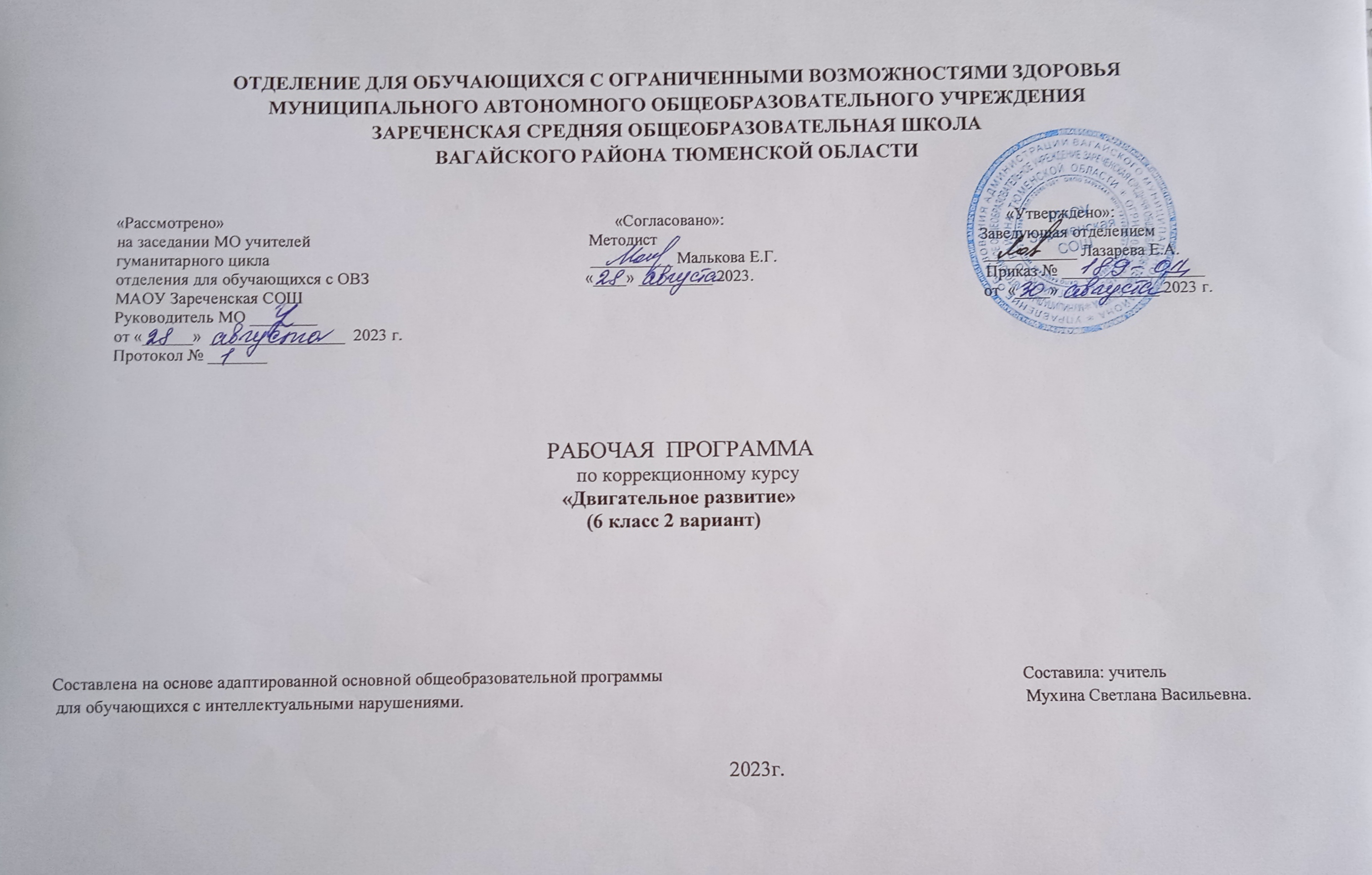 1.Пояснительная записка.Адаптированная рабочая программа по коррекционному курсу «Двигательное развитие» 6 класс 2 вариант ФГОС образования обучающихся с интеллектуальными нарушениями разработана на основании следующих нормативно – правовых документов:1. Федеральный закон "Об образовании в Российской Федерации" от 29.12.2012 N 273-ФЗ.2.  Приказ Министерства образования и науки Российской Федерации от 19.12.2014 № 1599 "Об утверждении федерального государственного образовательного стандарта образования обучающихся с умственной отсталостью (интеллектуальными нарушениями)". 3.Учебный план отделения для обучающихся с ОВЗ МАОУ Зареченская СОШ.4.Адаптированная образовательная программа отделения для обучающихся с ОВЗ МАОУ Зареченская СОШ.Двигательная активность является естественной потребностью человека. Развитие двигательных навыков необходимо для нормальной жизнедеятельности всех систем и функций человека (дыхание, работа сердечнососудистой системы и других внутренних органов). У большинства детей с ТМНР имеются тяжелые нарушения опорно-двигательных функций, значительно ограничивающие возможности самостоятельной деятельности обучающихся.Целью программы является  обогащение сенсомоторного опыта обучающихся, поддержание и развитие у них способности к движению и функциональному использованию двигательных навыков.Основные задачи:-мотивация двигательной активности,-поддержка и развитие имеющихся движений,-расширение диапазона движений и профилактика возможных нарушений;-освоение новых способов передвижения (включая передвижение с помощью технических средств реабилитации).В связи с выраженными нарушениями и (или) искажениями процессов познавательной деятельности, прежде всего: восприятия, мышления, внимания в коррекционном курсе «Двигательное развитие» решаются и специальные задачи, направленные на коррекцию умственной деятельности школьников:-развитие тактильных ощущений кистей рук и расширение тактильного опыта; -развитие зрительного восприятия;-развитие зрительного и слухового внимания;-развитие вербальных и невербальных коммуникативных навыков;-формирование и развитие реципрокной координации;-развитие пространственных представлений;-развитие мелкой моторики, зрительно-моторной координации.2.Общая характеристика учебного коррекционного курса.Общемоторное развитие, у детей с умеренной умственной отсталостью, как правило, нарушено. Имеются отклонения в координации, точности и темпе движений. Движения замедленны, неуклюжи. У обучающихся возникают большие сложности при переключении движений, быстрой смене поз и действий. Часть детей с умеренной, умственной отсталостью имеет замедленный темп, вялость, неловкость движений. У других наблюдается повышенная подвижность, сочетающаяся с не целенаправленностью, беспорядочностью, не скоординированностью движений.Характер развития детей зависит от ряда факторов: этиологии, патогенеза нарушений, времени возникновения и сроков выявления отклонений, характера и степени выраженности каждого из первичных расстройств, специфики их сочетания, а также от сроков начала, объема и качества коррекционной помощи. Вследствие чего возникают серьезные трудности в усвоении «академического» компонента различных программ дошкольного, а тем более школьного образования. Специфика эмоциональной сферы определяется ее неустойчивостью, часто гиперсензитивностью. В связи с неразвитостью волевых процессов дети оказываются не способны произвольно регулировать свое эмоциональное состояние в процессе деятельности, что не редко вызывает проблемы поведения. Кроме всего перечисленного, трудности в обучении вызываются недоразвитием мотивационно потребностной сферы обучающихся с умственной отсталостью и ТМНР. Интерес к какой-либо деятельности, если возникает, то, как правило, носит кратковременный характер.3. Описание места коррекционного курса в учебном плане.Коррекционный курс «Двигательное развитие» 6 класс 2 вариант является инвариантной частью учебного плана, согласно которому на его изучение в пятом классе отводится 1 час в неделю, 34 часа в год.Учебный план.4. Личностные и предметные результаты освоения коррекционного курса.Личностными результатами изучения курса «Двигательное развитие» является формирование следующих умений и навыков:-Определять и выражать положительное отношение к школьной дисциплине, направленной на поддержание норм поведения в школе.-В предложенных педагогом ситуациях делать выбор как поступить, опираясь на общепринятые нравственные правила, в первую очередь в отношениях со сверстниками в практике совместной деятельности.-Оценивать простые ситуации и однозначные поступки как «хорошие» или «плохие» с позиции важности исполнения роли «хорошего ученика».-Выражать свое эмоциональное состояние, настроение.Предметные результатыУчащиеся должны знать:- элементарные пространственные  понятия;- элементарные  виды движений;- строевые  команды;- правила бережного обращения с инвентарем и оборудованием;-  требования техники безопасности в процессе урока Учащиеся должны уметь:-выполнять исходные положения;- бросать, перекладывать, перекатывать;- управлять дыханием; -ориентироваться  в пространстве зала;-участвовать в  двигательной и игровой деятельности;- работать со спортивным инвентарем.- ориентируется в качественных параметрах задания.5. Содержание учебного коррекционного курса.Содержание каждого раздела представлено по принципу от простого к сложному. Сначала проводится работа, направленная на расширение диапазона воспринимаемых ощущений ребенка, стимуляцию активности.Под активностью подразумеваются психические, физические, речевые реакции ребенка, например: эмоционально-двигательная отзывчивость, концентрация внимания, вокализация. В дальнейшем в ходе обучения формируются сенсорно персептивные действия. Ребенок учится не только распознавать свои  ощущения, но и перерабатывать получаемую информацию, что в будущем поможет ему лучше ориентироваться в окружающем мире.В программу включены следующие разделы:1.Основы знаний.2.Развитие координации и ловкости движений.3.Коррекция и развитие пространственно-временной дифференцировки.4.Коррекция и развитие внимания.5.Развитие навыка расслабления мышц.6.Коррекция и развитие мелкой моторики.7.Коррекция и развитие правильного дыхания.8.Коррекция и профилактика правильной осанки.9.Профилактика и коррекция плоскостопия.                                                                                6. Календарно-тематическое планирование7. Описание материально – технического обеспечения образовательной деятельности.1.Технические и электронные средства обучения:2.Автоматизированное рабочее место учителя с программным обеспечением,3.Мультимедиапроектор; экран, аудиозаписи, 4.Демонстрационный и раздаточный дидактический материал:5.Мячи,  обручи, скакалки,6. Спортивный зал.Коррекционный курсчасов в неделюгодДвигательное развитие134№ТемаКоличество часовДатаДата№ТемаКоличество часов1Дыхательные упражнения по подражанию, под хлопки, под счет. 12Грудное, брюшное и полное дыхание в исходных положениях.13 Изменение длительности дыхания. 14Дыхание при ходьбе с имитацией. 15 Движение руками в исходных положениях.16Движение предплечий и кистей рук. 17 Сгибание пальцев в кулак и разгибание с изменение темпа. 18 Движение плечами. 19Наклоны головой. 110Обучения комплекса упражнения с малым мячом для профилактики миопии.111Ходьба по различным предметам, передвижение боком. 112Упражнения для увеличения гибкости и подвижности позвоночника.113Упражнения на ребристых досках, гимнастических палках, ортопедических ковриках.114Захват и передача предметов.115Ходьба по залу и линиям.116Ходьба по кругу с чередованием на пятках и носках.117Комплекс дыхательных упражнений.118Упражнения для мышц спины путем складывания.119Упражнения для мышц стоп.120Упражнения с мячами – ёжиками.121Упражнения с различными предметами.122Ходьба по залу с изменением направления, с обходом кеглей.123Ходьба на носках с закрытыми глазами.124Сгибание-разгибание стопы. Перекаты с носков на пятки.125Подвижные игры на сохранение правильной осанки: «Море волнуется», «Совушка».126Приседания с предметами и без.127Упражнения для мышц спины, брюшного пресса.128Лазанье по гимнастической скамье, стенке.129Упражнения с предметами на голове стоя у стены, в движении, под музыку.130Упражнения с гимнастическими палками.131Упражнения для увеличения гибкости и подвижности позвоночника.132Упражнения с малыми мячами разного диаметра.133Дыхательные упражнения в образном оформлении.134Грудное, брюшное и полное дыхание в исходных положениях. 1